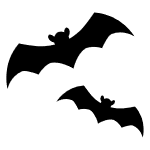 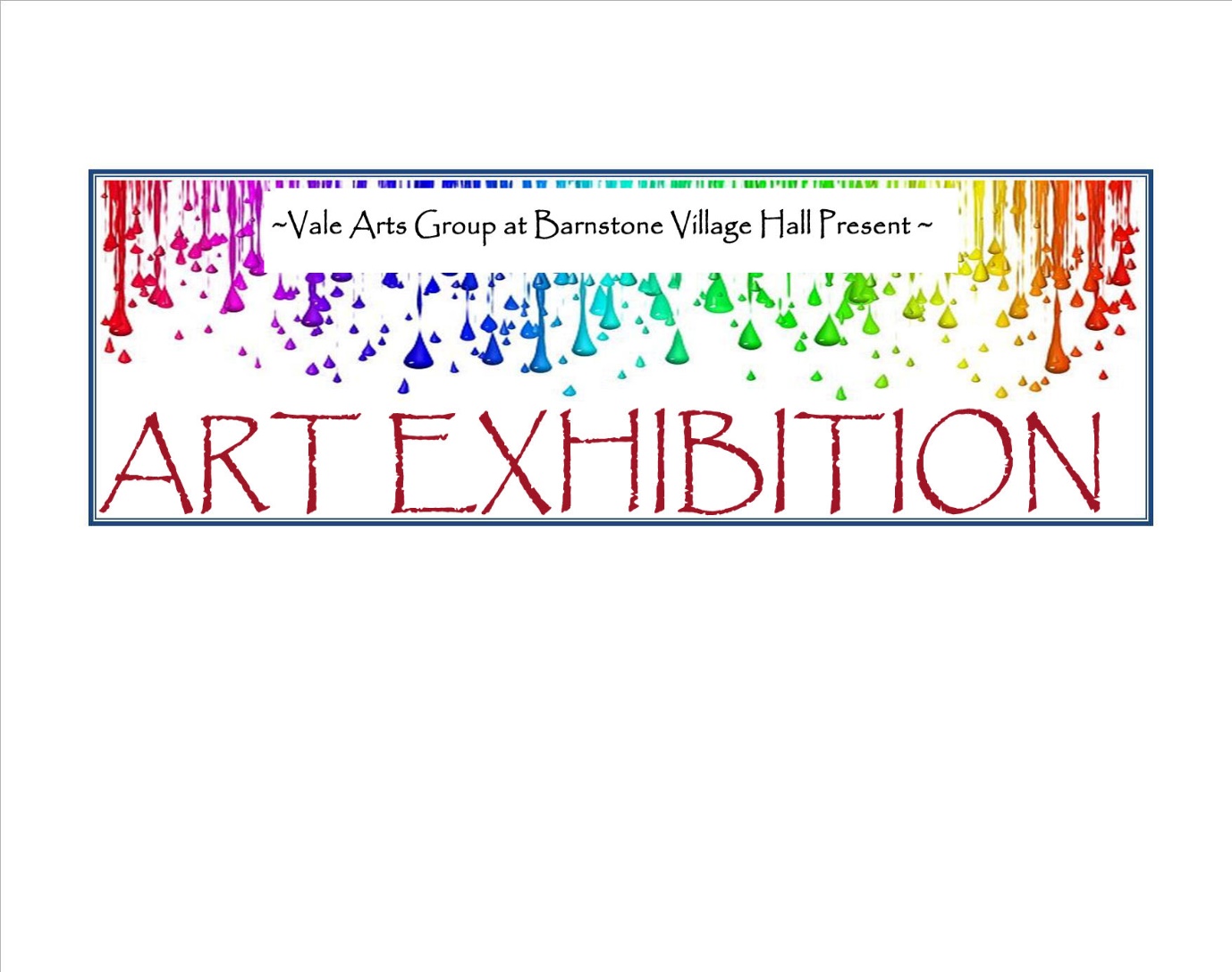 HALLOWEEN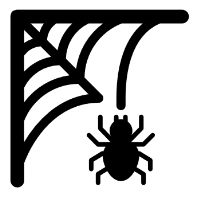 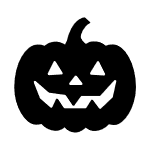 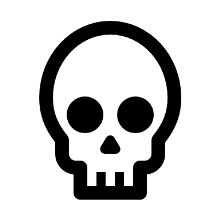 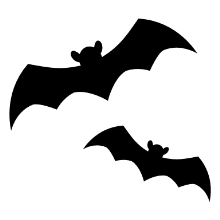 LANGAR cum BARNSTONE VILLAGE HALLSUNDAY 31ST OCTOBER 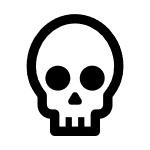 10.00AM TO 1PM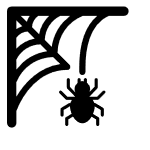 Enter- if you dare!  DONATIONBRING A CARVED PUMPKIN for the COMPETITION at 12 noon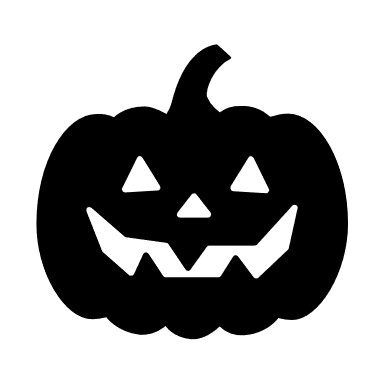 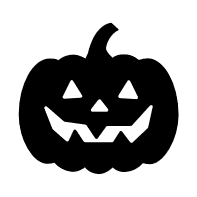 REFRESHMENTS - ALL PROCEEDS TO NEW HALL